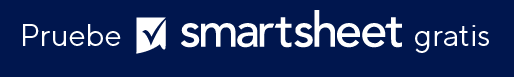 ESQUEMA DE PLAN ESTRATÉGICO UNIVERSITARIOESQUEMA DE PLAN ESTRATÉGICO UNIVERSITARIOACERCA DE NOSOTROSACERCA DE NOSOTROSPASADO: dónde hemos estadoACTUALIDAD: dónde estamos ahoraVISIÓN: dónde debemos ir y por quéMISIÓN: quiénes somos, cómo trabajamos hacia nuestra visión, qué nos hace únicosVALORES CENTRALES: principios rectores de nuestro trabajo y cómo operamosMETASMETASOBSTÁCULOS: qué podría impedirnos realizar nuestra visiónOBJETIVOS A LARGO PLAZO: qué haremos para hacer realidad nuestra visiónOBJETIVOS A CORTO PLAZO: qué se hará el primer año, el segundo año, el tercer año, etc.MEDICIONES DEL ÉXITO: qué puntos de referencia se usarán como indicadores de éxitoESTRATEGIAESTRATEGIAEVALUACIÓN DE RECURSOS: infraestructura necesaria para lograr la visiónIMPLEMENTACIÓN: planificar lo que se hará junto con los plazos de finalizaciónDIFUSIÓN: cómo se anunciará/
asignará el plan y a quiénPLAN DE EVALUACIÓN DEL PROGRESO: cómo supervisaremos el progreso, evaluaremos el éxito e implementaremos revisionesRENUNCIATodos los artículos, las plantillas o la información que proporcione Smartsheet en el sitio web son solo de referencia. Mientras nos esforzamos por mantener la información actualizada y correcta, no hacemos declaraciones ni garantías de ningún tipo, explícitas o implícitas, sobre la integridad, precisión, confiabilidad, idoneidad o disponibilidad con respecto al sitio web o la información, los artículos, las plantillas o los gráficos relacionados que figuran en el sitio web. Por lo tanto, cualquier confianza que usted deposite en dicha información es estrictamente bajo su propio riesgo.